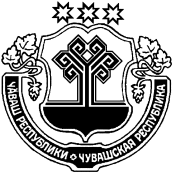         В соответствии со ст. 14.1  Федерального закона от 24.07.2007 №209-ФЗ "О развитии малого и среднего предпринимательства в Российской Федерации", с целью реализации на территории Шумерлинского района Чувашской Республики самозанятыми гражданами права на получение имущественной поддержкиСобрание депутатов Шумерлинского района Чувашской Республики решило:1. Внести Порядок формирования, ведения, ежегодного дополнения и опубликования Перечня муниципального имущества Шумерлинского района Чувашской Республики, предназначенного для предоставления во владение и (или) в пользование субъектам малого и среднего предпринимательства и организациям, образующим инфраструктуру поддержки субъектов малого и среднего предпринимательства», утвержденный решением Собрания депутатов Шумерлинского района от 04.10.2019 № 60/5, следующие изменения: 1.1. Раздел 1 изложить в новой редакции:«1. Общие положения1.1. Настоящий Порядок определяет правила формирования, ведения, ежегодного дополнения и опубликования Перечня муниципального имущества Шумерлинского  района Чувашской Республики, предназначенного для предоставления во владение и (или) пользование субъектам малого и среднего предпринимательства и организациям, образующим инфраструктуру поддержки субъектов малого и среднего предпринимательства (далее - Перечень), требования к имуществу, сведения о котором включаются в Перечень, в целях предоставления указанного имущества на долгосрочной основе (в том числе по льготным ставкам арендной платы) субъектам малого и среднего предпринимательства и организациям, образующим инфраструктуру поддержки субъектов малого и среднего предпринимательства (далее - организации инфраструктуры поддержки).1.2. Установить, что настоящий Порядок применяется также для предоставления во владение и (или) пользование физическим лицам (лицу) муниципального имущества, включенного в Перечень, если такие физические лица (лицо) на дату принятия решения о предоставлении соответствующей поддержки не являются индивидуальными предпринимателями и применяют специальный налоговый режим «Налог на профессиональный доход (далее – физические лица, применяющие специальный налоговый режим).». 1.2. Пункт 3.6 Раздела 3 изложить в новой редакции:«3.6. Внесение сведений об имуществе в Перечень (в том числе ежегодное дополнение), а также исключение сведений об имуществе из Перечня осуществляются постановлением администрации Шумерлинского района Чувашской Республики по его инициативе или на основании предложений органов местного самоуправления Шумерлинского района Чувашской Республики, предложений балансодержателей, а также субъектов малого и среднего предпринимательства, некоммерческих организаций, выражающих интересы субъектов малого и среднего предпринимательства, институтов развития в сфере малого и среднего предпринимательства, физических лиц, применяющих специальный налоговый режим.Внесение в Перечень изменений, не предусматривающих исключения из Перечня имущества, осуществляется не позднее 10 рабочих дней с даты внесения соответствующих изменений в реестр муниципального имущества Шумерлинского района Чувашской Республики.».2. Настоящее решение вступает в силу после его официального опубликования в информационном издании «Вестник Шумерлинского района» и подлежит размещению на официальном сайте Шумерлинского района в сети «Интернет».Заместитель председателя Собрания депутатовШумерлинского района 								В.Н. Улисов                                            		ЧĂВАШ РЕСПУБЛИКИÇĚМĚРЛЕ РАЙОНĚ ЧУВАШСКАЯ РЕСПУБЛИКА ШУМЕРЛИНСКИЙ РАЙОН ÇĚМĚРЛЕ  РАЙОНĚНДЕПУТАТСЕН ПУХĂВĚ ЙЫШĂНУ26.02.2021  №  11/5Çемěрле хулиСОБРАНИЕ ДЕПУТАТОВ ШУМЕРЛИНСКОГО РАЙОНА РЕШЕНИЕ26.02.2021  №  11/5город ШумерляО внесении изменений в решение Собрания депутатов Шумерлинского района от 04.10.2019 № 60/5 «Об утверждении Порядка формирования, ведения, ежегодного дополнения и опубликования Перечня муниципального имущества Шумерлинского района Чувашской Республики, предназначенного для предоставления во владение и (или) в пользование субъектам малого и среднего предпринимательства и организациям, образующим инфраструктуру поддержки субъектов малого и среднего предпринимательства»